СОВЕТ 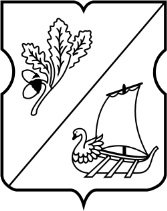 СОВЕТ ДЕПУТАТОВ муниципального округа Старое Крюково РЕШЕНИЕ19.04.2016 №06/08 Об утверждении Положения о конкурсе на лучшее цветочное оформление территории   муниципального округа Старое Крюково «Цветы у дома» В целях развития инициативы, проявления творчества населения в улучшении содержания, благоустройства и озеленения придомовых территорий, улучшения внешнего облика территории муниципального округа  Совет депутатов муниципального округа Старое Крюково решил:1. Утвердить Положение о конкурсе на лучшее цветочное оформление территории  муниципального округа Старое Крюково «Цветы у дома» (приложение 1).2. Утвердить состав конкурсной комиссии (приложение 2).3. Опубликовать настоящее решение в бюллетене «Московский муниципальный вестник» и разместить на официальном сайте муниципального округа Старое Крюково.4. Контроль за выполнением настоящего решения возложить на главу муниципального округа Старое Крюково Суздальцеву И.В. Глава муниципального округаСтарое Крюково                                                                   И. В. Суздальцева Приложение 1 к решению Совета депутатов муниципального округа Старое Крюково  от 19.04.2016 года  № 06/08Положениео конкурсе на лучшее цветочное оформлениетерритории муниципального  округа Старое Крюково«Цветы у дома» 1. Общие положения     Настоящее положение определяет порядок организации и проведения конкурса «Цветы у дома» на территории муниципального округа Старое Крюково. Инициатором конкурса является Совет депутатов МО Старое Крюково.     Конкурс направлен на развитие инициативы, проявление творчества населения в улучшении содержания, благоустройства и озеленения придомовых территорий, создание более комфортных условий проживания на территории муниципального округа Старое Крюково.2. Цели и задачи     Конкурс на лучшее цветочное оформление территории муниципального округа Старое Крюково проводится  в целях:- улучшения внешнего облика территории муниципального округа;-обмена опытом создания цветников;  -пропаганды коллективного труда, воспитания гражданских и патриотических чувств и любви к своей «малой родине»;-вовлечения жителей разного возраста в активную работу по эстетическому оформлению территории муниципального округа Старое Крюково;- экологического воспитания подрастающего поколения;- вовлечения жителей в совместную работу и отдых, способствующих формированию добрососедских отношений.3. УчастникиКонкурс является открытым. В нем принимают участие все желающие жители муниципального округа Старое Крюково. Прием заявок для  участия в Конкурсе осуществляется до 15 мая текущего года. Заявки на участие подаются в аппарат Совета депутатов муниципального округа Старое Крюково по адресу: г. Москва, Зеленоград корп.828 эт.1 пом. V, тел: 8(499)710-44-44; эл.почта : info@staroe-krukovo.ru В заявке указывается фамилия, имя, отчество, номер контактного телефона автора цветника, указывается точный адрес расположения цветника.4. Порядок и сроки проведения конкурса Конкурс проводится ежегодно с мая по август. Конкурс проводится по следующим номинациям:- «Планета цветов» - лучший масштабный многоплановый цветник;- «Вальс цветов» - лучшее художественное решение и гармоничное исполнение цветочного оформления прилегающей дворовой территории;- «Премьера» - лучшее цветочное оформление нового, ранее не обустраиваемого, впервые заявленного на участие в конкурсе цветника.Конкурс проходит в два этапа: Первый этап:- смотр и оценка комиссией цветников по заявкам жителей. Второй этап:-подведение итогов и определение победителей Комиссия оценивает цветники по следующим критериям:- оригинальность колористического и композиционного решения;- декоративность цветника (художественное оформление, гармония цветовых сочетаний, разнообразие цветочного	 ассортимента, использование в оформлении декоративных элементов, мастерство исполнения);- состояние и качество содержание цветника. 5. НаграждениеВ каждой номинации учреждаются по три призовых места. Награждение победителей и участников конкурса проходит в рамках мероприятий, посвященных Дню города.Победители конкурса награждаются грамотами главы муниципального округа Старое Крюково, подарками и сувенирами.Информация об итогах конкурса «Цветы у дома» освещаются в средствах массовой информации и на официальном сайте муниципального округа Старое Крюково.6. Финансирование                        Расходы, связанные с подготовкой к конкурсу «Цветы у дома», осуществляет аппарат Совета депутатов муниципального округа Старое Крюково за счет средств бюджета муниципального округа на текущий финансовый год, а также организации и физические лица, поддерживающие конкурс муниципального округа Старое Крюково  "Цветы у дома" , за счет собственных средств.Приложение 2 к решению Совета депутатов муниципального округа Старое Крюково от 19.04.2016 года № 06/08 Комиссия Конкурса на лучшее цветочное оформление территории                                   муниципального    округа Старое Крюково «Цветы у дома»Председатель комиссии:Суздальцева Ирина Викторовна,глава муниципального округа                                                               Старое  КрюковоСекретарь комиссии:Савельева Марина Борисовна,консультант аппарата СД МО Старое КрюковоЧлены комиссии:Кулак С.А.- депутат Совета депутатов МО Старое Крюково;Павлова З.И. - депутат Совета депутатов МО Старое Крюково;Черненко Е.А. – депутат Совета депутатов МО Старое Крюково;Трутнев Н.Ф. - депутат Совета депутатов МО Старое Крюково.